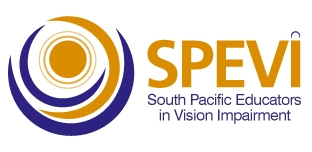 Members Nomination Form for SPEVI CouncillorResponsibilities of SPEVI Councillors include:promoting the vision, mission and aims of SPEVI as a professional association;advocating and leading at local and national levels for the rights of SPEVI members and persons with vision impairment;organising/attending regular meetings or professional learning opportunities for SPEVI members.Proposer:Name: …....................................................................................................................Email address: ...........................................................................................................I wish to nominate ………………………………………………………………………….for the position of SPEVI Councillor.Proposer’s signature and date …………………………………………………………....Nominee Acceptance:Name: ………………………………………………………………………………………Email address: ……………………………………………………………………………...I, …………………………....………………………….................…. (add name), consent to the nomination of SPEVI Councillor.Nominee’s signature and date ………………………………………………………………